RESULTADO – TOMADA DE PREÇONº 2022812EXA32633HEMUO Instituto de Gestão e Humanização – IGH, entidade de direito privado e sem finslucrativos, classificado como Organização Social, vem tornar público o resultado daTomada de Preços, com a finalidade de adquirir bens, insumos e serviços para o HEMU -Hospital Estadual da Mulher, com endereço à Rua R-7, S/N, Setor Oeste, Goiânia, CEP:74.125-090.OBS: ENVIADO PDF DE CONFIRMAÇÃO BIONEXO COM AS INFORMAÇÕES DE RESULTADOVENCEDOROBJETOQUANTVALORUNITÁRIOR$ 600,00VALORTOTALR$ 600,00BARBOZAESRON LTDACNPJ:PARECER CARDIOLOGIA – RAIANY DESOUZA RIBEIRO1208.145.176/001-5032633/2022Goiânia/GO, 12 de dezembro de 2022.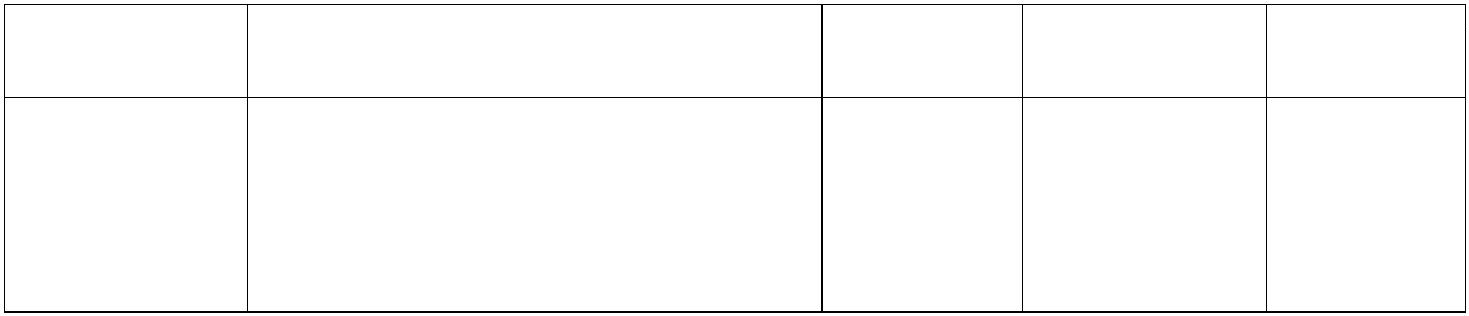 